Zajęcia z edukacji przedszkolnej - M. Papciak	Dzień Dziecka - Życzę Wam Dzieciaki miejcie zawsze wesołe buziaki!!!!!!!!!!Posłuchajcie piosenki - https://www.youtube.com/watch?v=p8Pw2N5pwQ8Następnie wykonajcie zadania poniżej: 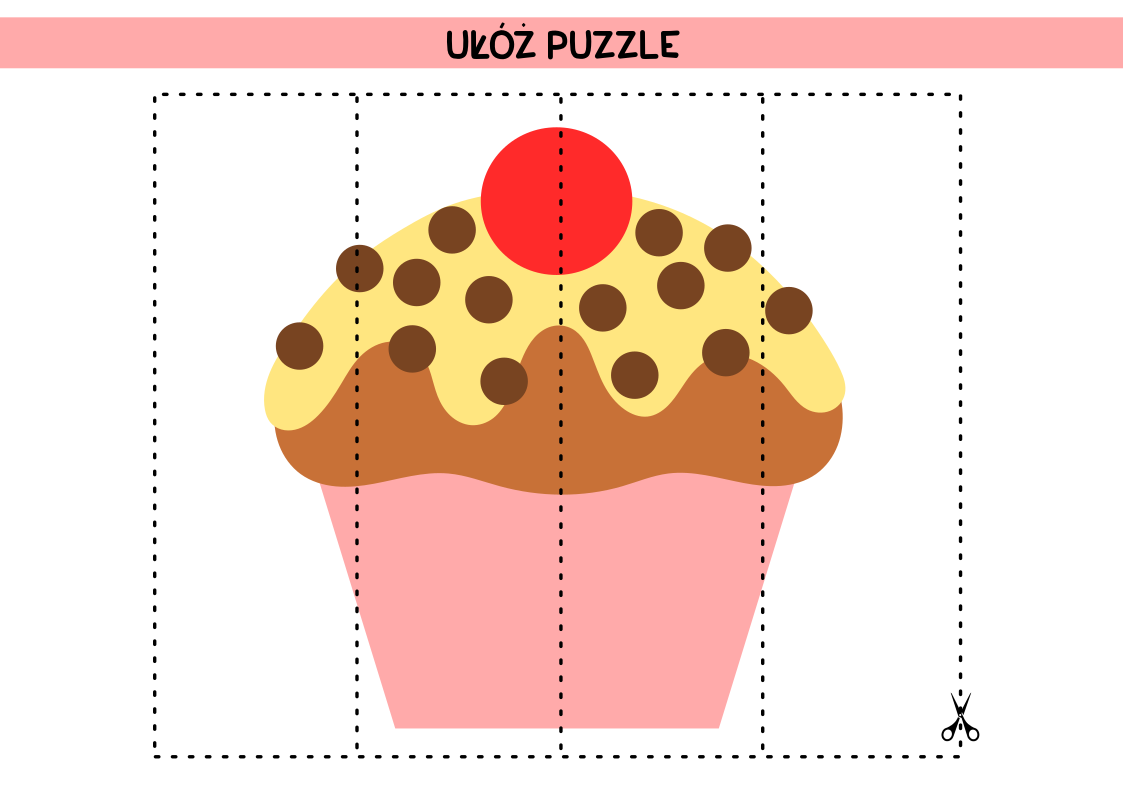 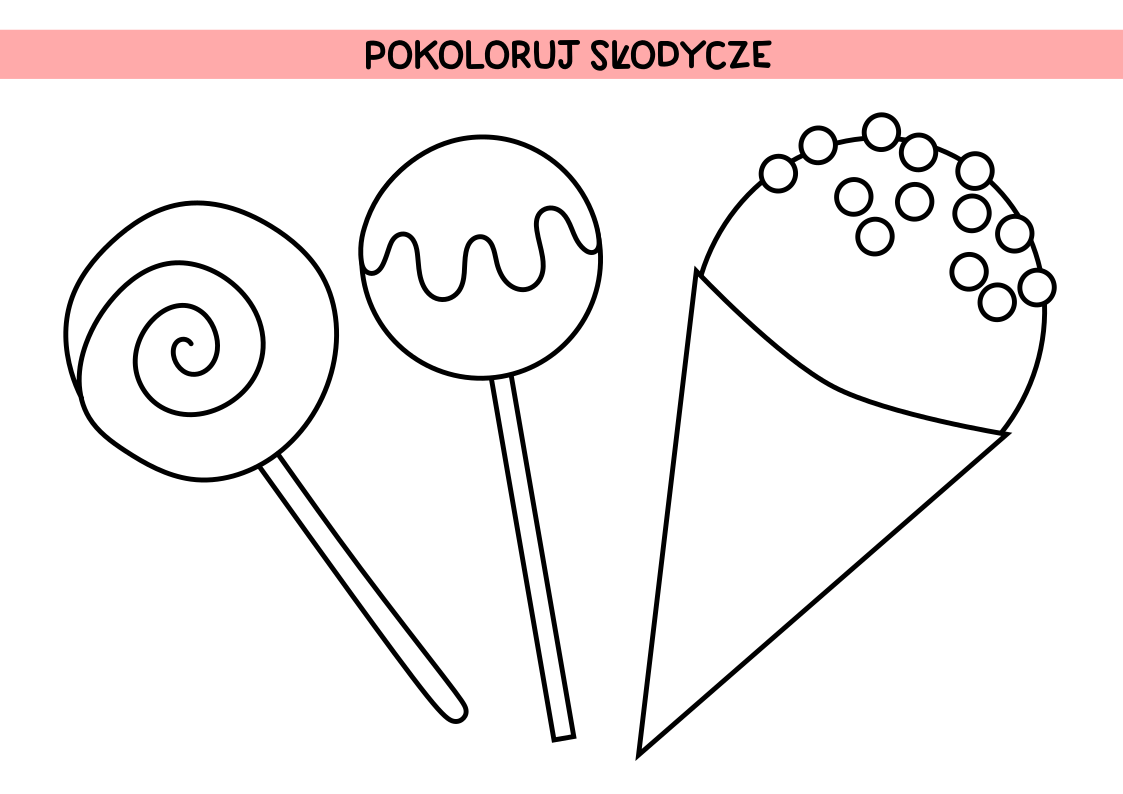 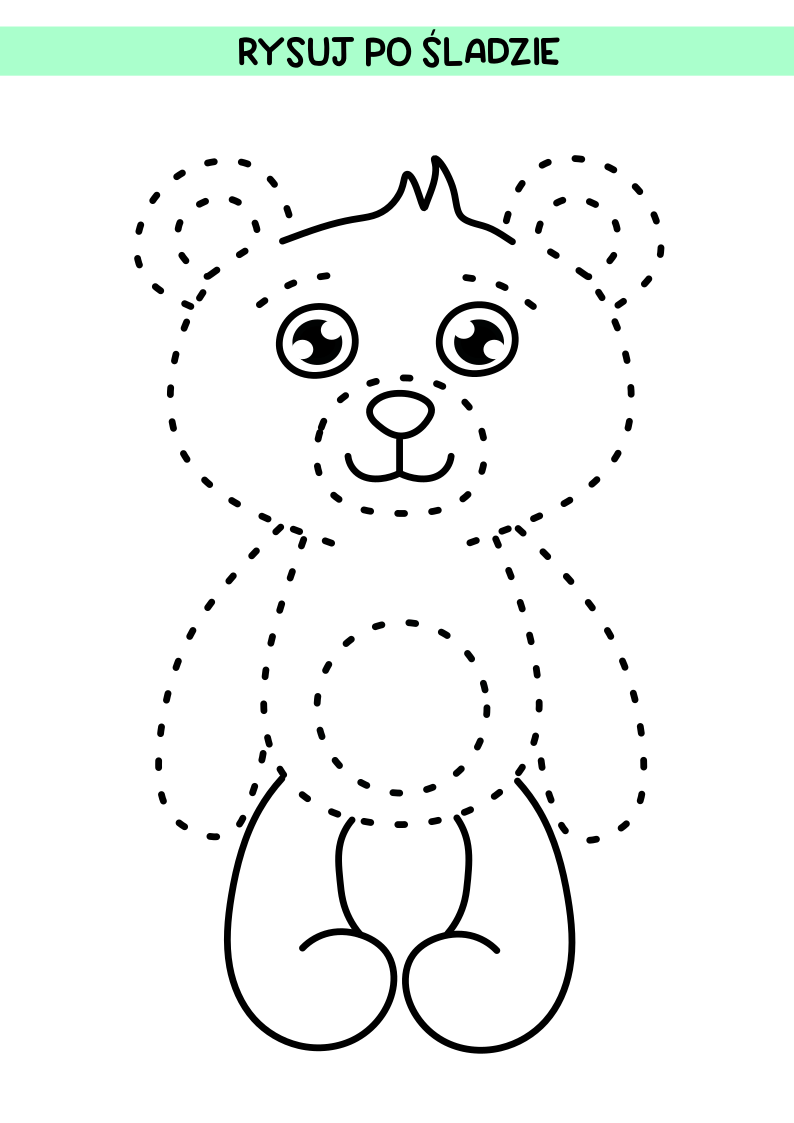 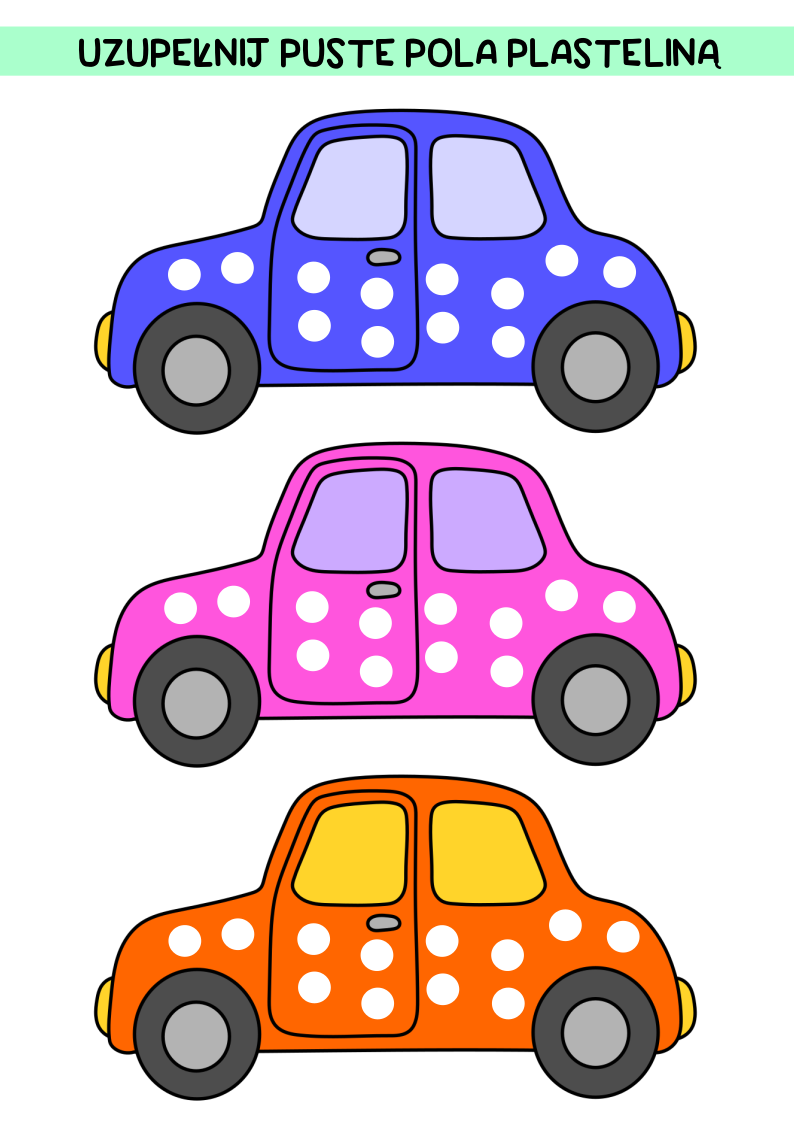 	Monika DębiecWita Was słoneczny ranek,
tyle dzisiaj niespodzianek,
tyle przygód czeka Was.
Pierwszy czerwca - wstawać czas!
Wszyscy śmieją się od rana,
nawet mrówka roześmiana.
Czar zabawy dziś panuje,
i beztroska tu króluje.
Ach! Jak ptaszki dziś śpiewają
tak życzenia Wam składają…                 A ja przyłączam się do nich i                                                                    „ Życzę Ci wiele słoneczka, uśmiechu i radości.
                                                                    Niech w Twoim sercu zawsze ciepełko gości.
                                                                    Baw się dziś wesoło, realizuj marzenia,
                                                                    bo gdy minie to Święto, zostaną wspomnienia!”Zad. 1 Sprawdź jaką zabawkę dostało w prezencie każde dziecko.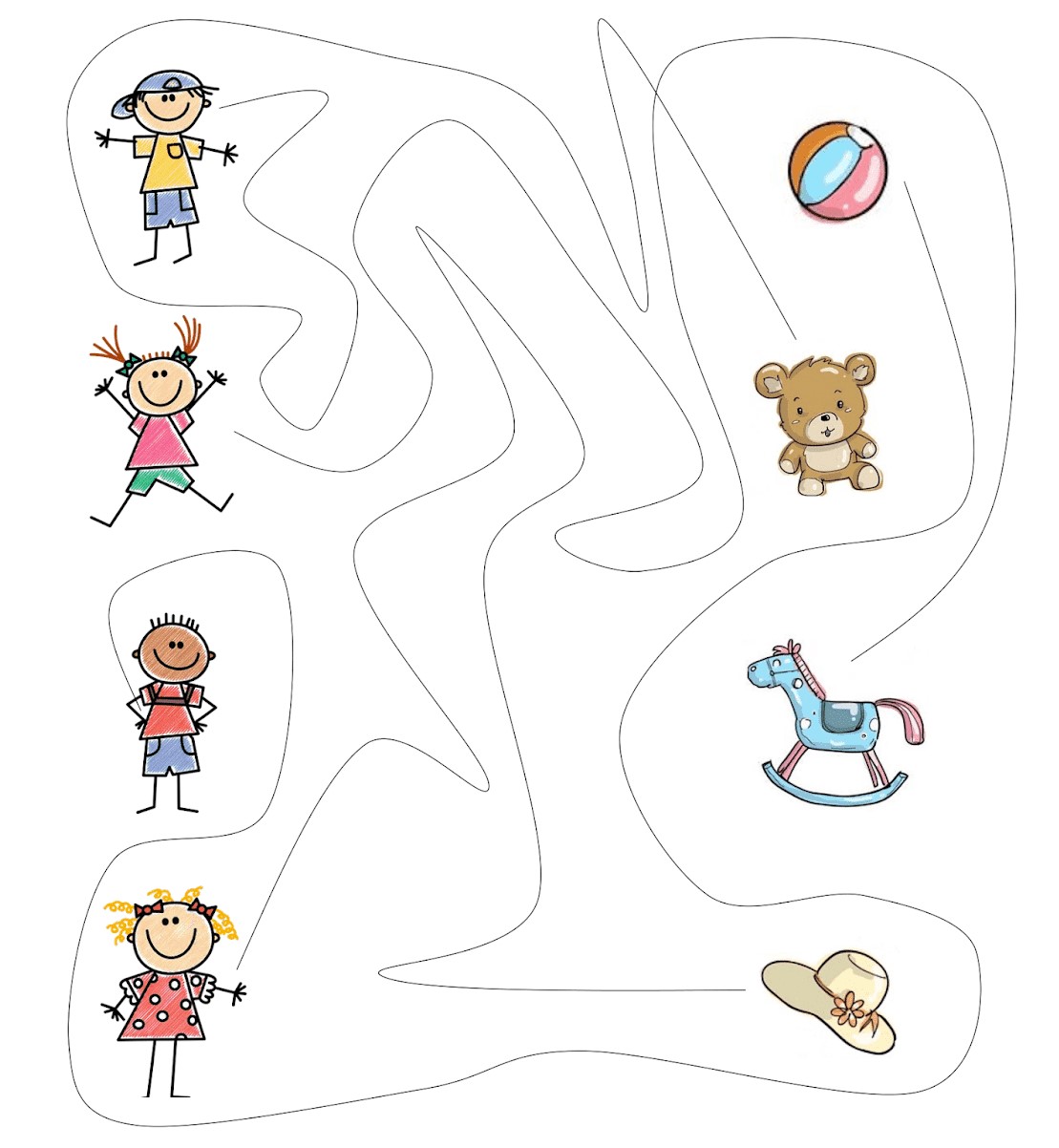 Zad. 2 Pokoloruj obrazek.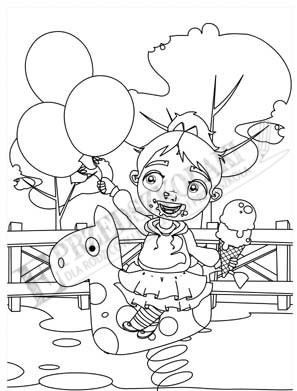 Zad. 3 Dokończ rysować muszle ślimaków.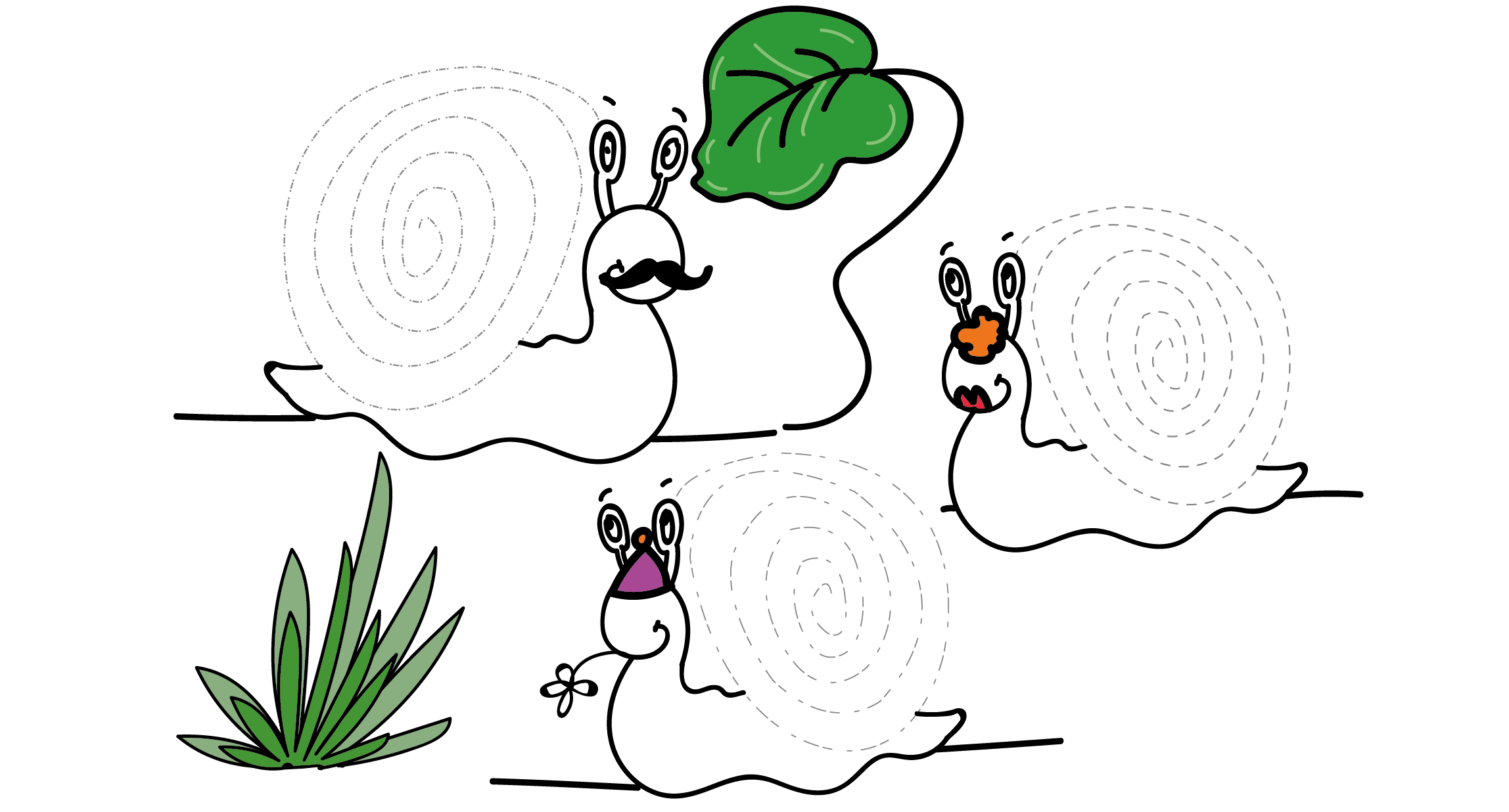 